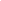 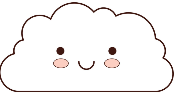 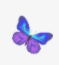 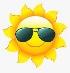 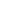 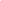 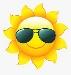 Please return your sunny smiles as soon as possible. 😊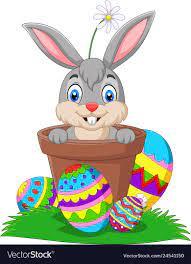 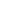 